Perfect Hedging using FuturesIf a pig farmer is afraid of pig prices falling, he can hedge against the risk by selling lean hogs futures (short futures). Perfect hedges are possible if:The farmer plans to sell his pigs at exactly the same time as the futures contract matures; and The farmer’s pigs are exactly the same type of pigs as the underlying pigs on the futures contract, so they’ll have the same price at maturity.Portfolio      LongPigs + ShortFutureOnPigs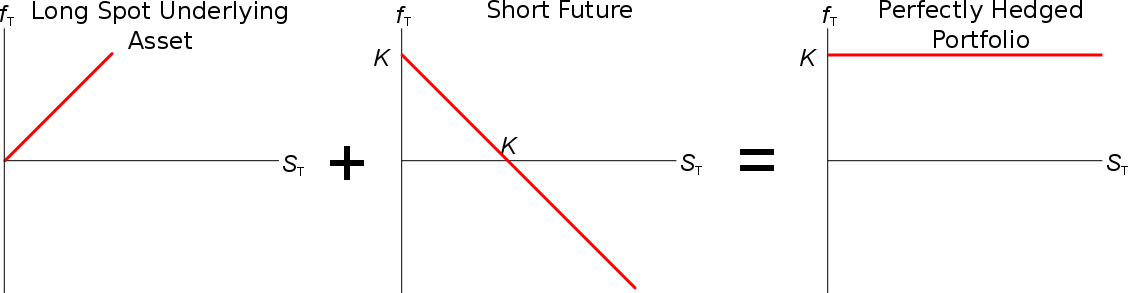 Notice that the portfolio exposure is a flat line. Regardless of the price of the pigs (S, the underlying asset price), the payoff at maturity is always K. All risk has been fully hedged away.